Дата Предмет Класс ФИО учителяТема урокаСодержание урока 12.11технология5Блинова Т.ЮПростейшие вышивальные швы. Шов «Шнурок» и «Козлик»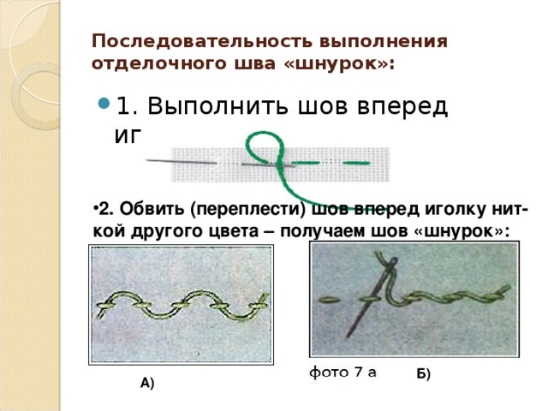 Шов «Козлик»https://www.youtube.com/watch?v=A4-KqPIaN-I Задание : выполнить образцы швов «Шнурок» и «Козлик»12.11математика 5Николаева В.И.Построение треугольников. Практическая работаРассмотреть примеры 1 и 2 из §14, «Математика 5», стр. 91-92в классе выполнить номера: №№ 350, 352на повторение: №357домашняя работа: №351, 353посмотреть видеоурок: https://www.youtube.com/watch?v=q7nSxgTRjso12.11.20Русский язык5Андронова Л.В.Предложения с однородными членами. Знаки препинания в предложениях с однородными членами1. Прочитайте п. 40, с. 90-91-материал для наблюдения2. Причитайте правило с. 913. Рассмотрите схемы однородных членов4. Посмотрите  видеоурок по теме: https://yandex.ru/video/preview/5.Выполните упр.2006. Пришлите фото выполненных работ до 19.0012.11.20Литература 5Андронова Л.В.Русская литературная сказка. Антоний Погорельский. «Чёрная курица, или подземные жители» как литературная сказка.1. Посмотрите видеоурок  и выпишите в тетрадь отличия литературной сказки от народной (видео удобно поставить на паузу)https://yandex.ru/video/preview?text=видеоурок%2.Прочитать статью учебника с. 95 -96 о литературной сказке. 3. Ответить на вопросы  в разделе «Проверьте себя «, с. 964. Прислать фото выполненных заданий до 19.005.Читать сказку «Чёрная курица, или Подземные жители» до 20.1112.11Физкультура 5Станиловская Е.ВУпражнения с гимнастической скакалкой, Лазание по канату (обучение, закрепление)Здравствуйте, ребята. Сегодня на уроке  ОРУ С предметам ( Скакалка)Разминка https://youtu.be/pLT1ZiVBaK0  Комплекс ОРУ со скакалкой https://youtu.be/1OsKQQXxKiU Техника лазанья по канату  просмотреть внимательно видео. https://youtu.be/HfpALF0dcMI 1 Для чего нужен подъем по канату ?2. Назовите способы подъемов ?Спасибо за урок .12.11Английский язык5Морева Н.В.Место и месяц рождения. Структура to be born.1.Повторение название месяцев. https://www.youtube.com/watch?v=cOfOwLtzTFI 2.Знакомство с фразой «to be born» стр.57 упр.2,3.3.Работа с текстом  и новыми словами. Стр.58-59 упр.5, 6.Д/з: аудио новых слов упр.5 + предложения из текста с этими словами. 2-3 спец вопроса к предложению, в котором говорится где желает учиться Джон после школы(п).